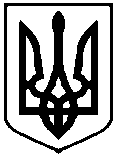 УКРАЇНАМІНІСТЕРСТВО ОСВІТИ І НАУКИ УКРАЇНИНАЦІОНАЛЬНИЙ  ТЕХНІЧНИЙ  УНІВЕРСИТЕТ  УКРАЇНИ«КИЇВСЬКИЙ ПОЛІТЕХНІЧНИЙ ІНСТИТУТімені ІГОРЯ СІКОРСЬКОГО»03056, м. Київ, пр-т Перемоги, 37; тел. 0444549547                                          Факультет приладобудівний                                                                   “ Затверджено “                                                                     Декан (директор)                                                                                                __________Тимчик Г.С.                                                                                     “21” вересня  2016 р.                                                                                                      М.п.У З Г О Д Ж Е Н О :Головний спеціаліст підприємства:                          Завідувач    кафедрою:    _______________Петрик В.Ф.                             _________Протасов А.Г.     “14”вересня   2016 р.                                                    “14”вересня   2016 р.РОБОЧА         ПРОГРАМАпроведення науково-дослідної практики студентів 2 курсуз спеціальності  805100305«Прилади та системи неруйнівного контролю»в НТУУ «КПІ»з “06”лютого  по “05”березня 2017 р.Робоча програма складена на основі програми, затвердженої деканом факультета «26»  травня  2016 р.     1. Вступ: Одним з елементів навчального процесу підготовки магістрів в області приладів та систем неруйнівного контролю  є науково-дослідна практика, яка сприяє закріпленню й поглибленню теоретичних знань студентів, отриманих при навчанні, умінню ставити завдання, аналізувати отримані результати й робити висновки, придбанню й розвитку навичок самостійної науково-дослідної роботи. Науково-дослідна практика має велике значення для виконання магістерської дисертації й продовження наукової діяльності як аспіранта.     Програма науково-дослідної практики студентів-магістрантів, що навчаються по напрямку магістерської підготовки «Прилади та системи неруйнівного контролю», розроблена відповідно до методичних рекомендацій Інституту інноваційних технологій і змісту освіти Міносвіти України.     Тематика досліджень повинна відповідати науковому напрямку роботи кафедри приладів та систем неруйнівного контролю, а також відповідати завданням, що мають теоретичне, практичне, прикладне значення для різних галузей народного господарства.     У кожному конкретному випадку програма науково-дослідної практики змінюється й доповнюється для кожного магістра залежно від характеру виконуваної роботи.      2.Мета та завдання практики. Метою науково-дослідної практики є системати-зація, розширення й закріплення професійних знань, формування в студентів-магістрантів навичок ведення самостійної наукової роботи, дослідження й експериментування.      Основним завданням практики є придбання досвіду в дослідженні актуальної наукової проблеми, а також добір необхідних матеріалів для виконання випускної кваліфікаційної роботи - магістерської дисертації.     3.Зміст практики.  Під час науково-дослідної практики студент повинен вивчити:-патентні й літературні джерела по розроблювальній темі з метою їх використання при виконанні випускної кваліфікаційної роботи;-методи дослідження й проведення експериментальних робіт;-правила експлуатації дослідницького устаткування;-методи аналізу й обробки експериментальних даних;-фізичні й математичні моделі процесів і явищ, що торкаються  досліджуваного об'єкта;-інформаційні технології в наукових дослідженнях, програмні продукти, що відносятся до професійної сфери;-принципи організації комп'ютерних мереж і телекомунікаційних систем;-вимоги до оформлення науково-технічної документації;   виконати:-аналіз, систематизацію й узагальнення науково-технічної інформації з теми досліджень;-теоретичне або експериментальне дослідження в рамках поставлених завдань;-аналіз вірогідності отриманих результатів;-порівняння результатів дослідження об'єкта розробки з вітчизняними й закордонними аналогами;-аналіз наукової й практичної значимості проведених досліджень, а також техніко-економічної ефективності розробки.     За час науково-дослідної практики студент повинен в остаточному виді сформулювати тему магістерської дисертації й обґрунтувати доцільність її розробки.Календарний план проведення практики :Керівник практики від НТУУ «КПІ»( посада, прізвище, підпис )Керівник практики від підприємства  Доц. Петрик В.Ф.( посада, прізвище, підпис )№ЗмістТермін виконання1.Прибуття студента на практику, оформленняі отримання перепусток2.Проведення інструктажу з техніки безпекита охорони праці3.Проведення екскурсій по підприємству,ознайомлення з місцем роботи4.Виконання програми практики і індивідуального завданняНа протязі всієї (з щотижневою перевіркою)практики5.Оформлення щоденника, звіту і складаннязаліку з практики6.Розрахунок у гуртожитку та здача перепустки